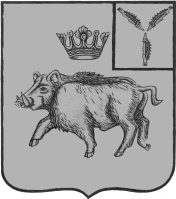 СОБРАНИЕ ДЕПУТАТОВБАЛТАЙСКОГО МУНИЦИПАЛЬНОГО РАЙОНАСАРАТОВСКОЙ ОБЛАСТИДвадцать девятое заседание Собрания депутатовПятого созываРЕШЕНИЕот 10.08.2017 № 181	с. БалтайО внесении изменений в решение Собрания депутатов Балтайского муниципального районаСаратовской области от 23.12.2010 № 35 «Об утверждении Положения о приватизации муниципального имущества Балтайского муниципального района»В соответствии с Федеральным законом от 21.12.2001 № 178-ФЗ «О приватизации государственного и муниципального имущества», руководствуясь статьей 19 Устава Балтайского муниципального района Саратовской области, Собрание депутатов Балтайского муниципального района Саратовской области РЕШИЛО: 1. Внести в решение Собрания депутатов Балтайского муниципального района Саратовской области от 23.12.2010 № 35 «Об утверждении Положения о приватизации муниципального имущества Балтайского муниципального района» (с изменениями от 08.10.2012 № 194) следующие изменения:1.1. В приложении к решению:1) Пункт 7.1. раздела 7 исключить, соответственно пункт 7.2 считать пунктом 7.1.2) Пункт 10.3. раздела 10 изложить в следующей редакции:  «10.3. Собственники расположенных на земельных участках, относящихся к государственной или муниципальной собственности, обязаны либо взять в аренду, либо приобрести у муниципального образования указанные земельные участки, если иное не предусмотрено федеральным законом Российской Федерации».2. Настоящее решение вступает в силу со дня его опубликования на официальном сайте администрации Балтайского муниципального района.3. Контроль за исполнением настоящего решения возложить на постоянную комиссию Собрания депутатов Балтайского муниципального района по экономической политике, агропромышленному комплексу, собственности и предпринимательству.Председатель Собрания депутатов Балтайского муниципального района				А.А.ГруновГлава Балтайского муниципального района						С.А.Скворцов